	ПРОЕКТ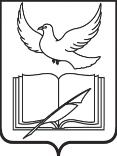 АДМИНИСТРАЦИЯПОСЕЛЕНИЯ ВНУКОВСКОЕ В ГОРОДЕ МОСКВЕПОСТАНОВЛЕНИЕот              _ №______ Об организации и осуществлении первичного воинского учета граждан на территории поселения Внуковское В соответствии с Конституцией Российской Федерации, Федеральным законом №61-ФЗ «Об обороне» № 31.05.1996г.,  №31-ФЗ «О мобилизационной подготовке и мобилизации в Российской Федерации» от 26.02.1997г., №53-ФЗ «О воинской обязанности и военной службе» от 28.03.1998г., №131-ФЗ «Об общих принципах организации местного самоуправления в Российской Федерации» от 06.10.2003г., постановлением Правительства Российской Федерации от 27.11.2006г. №719 «Об утверждении положения о воинском учете», Уставом поселения Внуковское:Утвердить Положение об организации и осуществлении первичного воинского учета граждан на территории поселения Внуковское согласно приложению.Указанное Положение вступает в силу с 01.01.2019 г.Признать утратившим силу Постановление администрации поселения Внуковское №26 от 23.08.2018 «Об организации и осуществлении первичного воинского учета граждан на территории поселения Внуковское в г. Москва» с 01.01.2019г.Контроль за исполнением настоящего Постановления возложить на заместителя главы администрации поселения Внуковское Е.С. Москалеву.И.о. главы администрации 						    О.П. ЖерновПриложение к Постановлению администрации поселения Внуковское№ ___  от _____________ г.ПОЛОЖЕНИЕ об организации и осуществлении первичного воинского учета граждан на территории поселения Внуковское 1. ОБЩИЕ ПОЛОЖЕНИЯ 1.1 Первичный воинский учет граждан на территории поселения Внуковское организует и осуществляет администрация поселения Внуковское.1.2 Администрация поселения Внуковское в своей деятельности руководствуется Конституцией Российской Федерации, федеральными законами Российской Федерации от 31.05.1996 года. N 61-ФЗ" об Обороне", от 26.02.1997 года. N 31-ФЗ "О мобилизационной подготовке и мобилизации в Российской Федерации", от 28.03.1998 года. N 53-ФЗ "О воинской обязанности и военной службе", "Положением о воинском учете", утвержденным Постановлением Правительства Российской Федерации от 27.11.2006 года N 719,  "Инструкцией по бронированию на период мобилизации и на военное время граждан Российской Федерации, пребывающих в запасе Вооруженных Сил Российской Федерации, федеральных органах исполнительной власти, имеющих запас, и работающих в органах государственной власти, органах местного самоуправления и организациях", Уставом муниципального образования поселения Внуковское в г. Москва, иными нормативно-правовыми актами Российской Федерации по вопросам обороны и безопасности, а также настоящим положением.1.3 Воинский учет предусматривается воинской обязанностью граждан и обеспечивается государственной системой регистрации призывных и мобилизационных людских ресурсов, в рамках которой осуществляется комплекс мероприятий по сбору, обобщению и анализу сведений об их количественном составе и качественном состоянии.Организация воинского учета в администрации поселения входит в содержание мобилизационной подготовки и мобилизации.1.4. Основным требованием, предъявляемым к системе воинского учета, является постоянное обеспечение полноты и достоверности данных, определяющих количественный состав и качественное состояние призывных и мобилизационных людских ресурсов.1.5. Число работников, осуществляющих воинский учет, определяется с учетом следующих норм:1.5.1. 1 работник, выполняющий обязанности по совместительству, - при наличии на воинском учете менее 500 граждан;1.5.2. 1 освобожденный работник – при наличии на воинском учете от 500 от 1000 граждан;1.5.3. 1 освобожденный работник на каждую последующую 1000 граждан, состоящих на воинском учете.1.6. Общее количество работников, осуществляющих воинский учет, определяется исходя из количества граждан, состоящих на воинском учете по состоянию на 31 декабря предшествующего года с применением норм, указанных в Положении.При наличии в администрации поселения Внуковское двух и более работников, осуществляющих воинский учет, они объединяются в отдельное подразделение – военно-учетный стол.1.7. Воинскому учету в военно-учетном столе подлежат:1.7.1. граждане мужского пола в возрасте от 18 до 27 лет, обязанные состоять на воинском учете и не пребывающие в запасе (далее-призывники);1.7.2. граждане мужского пола, пребывающие в запасе:- уволенные с военной службы с зачислением в запас Вооруженных Сил Российской Федерации;-успешно завершившие обучение по программе подготовки офицеров запаса на военных кафедрах при государственных, муниципальных или имеющих государственную аккредитацию по соответствующим направлениям подготовки (специальностям) негосударственных образовательных учреждениях высшего профессионального образования и окончившие указанные образовательные учреждения;-не прошедшие военную службу в связи с освобождением от призыва на военную службу;- не прошедшие военную службу в связи с предоставлением отсрочек от призыва на военную службу или не призванные на военную службу по каким-либо другим причинам, по достижении ими возраста 27 лет;-уволенные с военной службы без постановки на воинский учет и в последующем поставленные на воинский учет в военном комиссариате (далее-ВК);- прошедшие альтернативную гражданскую службу.1.7.3. граждане женского пола, имеющие военно-учетные специальности.1.8. Не подлежат воинскому учету граждане:1.8.1. освобожденные от исполнения воинской обязанности в соответствии с Федеральным законом от 28.03.1998 №53-ФЗ «О воинской обязанности и военной службе»;1.8.2. проходящие службу или альтернативную гражданскую службу;1.8.3. отбывающие наказание в виде лишения свободы;1.8.4. женского пола, не имеющие военно-учетной специальности;1.8.5. постоянно проживающие за пределами Российской Федерации;1.8.6. имеющие воинские звания офицеров и пребывающие в запасе Службы внешней разведки Российской Федерации и Федеральной службы безопасности Российской Федерации.2. ОСНОВНЫЕ ЗАДАЧИ 2.1 Основными задачами организации и осуществлении первичного воинского учета граждан на территории поселения Внуковское являются:-обеспечение исполнения гражданами воинской обязанности, установленной федеральными законами "Об обороне", "О воинской обязанности и военной службе", "О мобилизационной подготовке и мобилизации в Российской Федерации".-документальное оформление сведений воинского учета о гражданах, состоящих на воинском учете;-анализ количественного состава и качественного состояния призывных и мобилизационных людских ресурсов для эффективного использования в интересах обеспечения обороны страны и безопасности государства.3. ПОРЯДОК ОСУШЕСТВЛЕНИЯ ПЕРВИЧНОГО ВОИНСКОГО УЧЕТА В АДМИНИСТРАЦИИ3.1 Первичный воинский учет осуществляется по документам первичного воинского учета:3.1.1. для призывников – по учетным карточкам призывников;3.1.2. для прапорщиков, мичманов, старшин, сержантов, солдат и матросов запаса – по алфавитным карточкам и учетным карточкам;3.1.3 для офицеров запаса – по карточкам первичного учета.3.2. Документы первичного воинского учета заполняются на основании следующих документов:3.2.1. удостоверение гражданина, подлежащего призыву на военную службу, - для призывников;3.2.2 военный билет (временное удостоверение, выданное взамен военного билета) – для военнообязанных.3.3. В целях организации и обеспечения сбора, хранения и обработки сведений, содержащихся в документах первичного воинского учета, работники военно-учетного стола:3.3.1. Осуществляют первичный воинский учет граждан, пребывающих в запасе, и граждан, подлежащих призыву на военную службу, проживающих или пребывающих (на срок более 3 месяцев) на их территории. 3.3.2. Выявляют совместно с органами внутренних дел граждан, проживающих или пребывающих (на срок более 3 месяцев) на их территории и подлежащих постановке на воинский учет;3.3.3. Ведут учет организаций, находящихся на их территории, и контролируют ведение в них воинского учета;3.3.4. Ведут и хранят документы первичного воинского учета в машинописном и электронных видах в порядке и по формам, которые определяются Министерством обороны Российской Федерации.3.3.5. Предоставляют ежегодно, до 01 февраля, в ВК отчет о результатах осуществления первичного воинского учета в предшествующем году.3.4. В целях поддержания в актуальном состоянии сведений, содержащихся в документах первичного воинского учета, и обеспечения поддержания в актуальном состоянии сведений, содержащихся в документах воинского учета, работники военно-учетного стола:3.4.1. Сверяют не реже 1раза в год документы первичного воинского учета с документами воинского учета соответствующих военных комиссариатов и организаций, а также с карточками регистрации или домовыми книгами;3.4.2. Своевременно вносят изменения в сведения, содержащиеся в документах первичного воинского учета, и в 2-недельный срок сообщают о внесенных изменениях в военные комиссариаты по форме, определяемой Министерством обороны Российской Федерации;3.4.3. Разъясняют должностным лицам организаций и гражданам их обязанности по воинскому учету, мобилизационной подготовке и мобилизации, установленные законодательством Российской Федерации и настоящим Положением, осуществляют контроль их исполнения, а также информируют об ответственности за неисполнение указанных обязанностей;3.4.4. Представляют в военные комиссариаты сведения о случаях неисполнения должностными лицами организаций и гражданами обязанностей по воинскому учету, мобилизационной подготовке и мобилизации.3.5. В целях организации и обеспечения постановки граждан на воинский учет работники военно-учетного стола:3.5.1. Проверяют наличие и подлинность военных билетов (временных удостоверений, выданных взамен военных билетов) или удостоверений граждан, подлежащих призыву на военную службу, а также подлинность записей в них, наличие мобилизационных предписаний (для военнообязанных запаса при наличии в военных билетах отметок об их вручении), отметок в документах воинского учета о снятии граждан  с воинского учета по прежнему месту жительства, отметок в паспортах граждан Российской Федерации об их отношении к воинской обязанности, жетонов с личными номерами Вооруженных сил Российской Федерации (для военнообязанных запаса при наличии в военных билетах отметок об их вручении);3.5.2. Заполняют карточки первичного учета на офицеров запаса. Заполняют (в 2 экземплярах) алфавитные карточки и учетные карточки на прапорщиков, мичманов, старшин, сержантов, солдат и матросов запаса. Заполняют учетные карточки призывников. Заполнение указанных документов производится в соответствии с записями в военных билетах (временных удостоверениях, выданных взамен военных билетов) и удостоверениях призывников. При этом уточняются сведения о семейном положении, образовании, месте работы, должности, месте жительства или месте пребывания граждан и другие необходимые сведения, содержащиеся в документах граждан, принимаемых на воинский учет;3.5.3. Представляют алфавитные и учетные карточки прапорщиков, мичманов, старшин, сержантов, солдат и матросов запаса, учетные карты, в 2-недельный срок в военные комиссариаты для оформления постановки на воинский учет. Оповещают призывников о необходимости личной явки в соответствующий военный комиссариат для постановки на воинский учет. Кроме того, информируют военные комиссариаты об обнаруженных в документах воинского учета и мобилизационных предписаниях граждан исправлениях, неточностях, подделках и неполном количестве листов. В случае невозможности оформления постановки граждан на воинский учет на основании представленных ими документов воинского учета органы местного самоуправления оповещают граждан о необходимости личной явки в военные комиссариаты. При приеме от граждан документов воинского учета выдают расписки;3.5.4. Делают отметки о постановке граждан на воинский учет в карточках регистрации или домовых книгах.3.6. В целях организации и обеспечения снятия граждан с воинского учета работники военно-учетного стола:3.6.1. Представляют в военные комиссариаты документы воинского учета для соответствующего оформления указанных документов. Оповещают офицеров запаса и призывников о необходимости личной явки в соответствующий военный комиссариат для снятия с воинского учета. У военнообязанных, убывающих за пределы муниципального образования, решениями военных комиссариатов могут изыматься мобилизационные предписания, о чем делается соответствующая отметка в военных билетах, (временных удостоверениях, выданных взамен военных билетов). В случае необходимости уточнения военно-учетных данных военнообязанных их оповещают о необходимости личной явки в военные комиссариаты. При приеме от граждан документов воинского учета и паспортов выдают расписки;3.6.2. Производят в документах первичного воинского учета, а также в карточках регистрации или в домовых книгах соответствующие отметки о снятии с воинского учета;3.6.3 Составляют и представляют в военные комиссариаты в 2-недельный срок списки граждан, убывших на новое место жительства за пределы муниципального образования без снятия с воинского учета;3.6.4. Хранят документы первичного воинского учета граждан, снятых с воинского учета, до очередной сверки с учетными данными военного комиссариата, после чего уничтожают их в установленном порядке.4. ОСОБЕННОСТИ ПЕРВОНАЧАЛЬНОЙ ПОСТАНОВКИ ГРАЖДАН НА ВОИНСКИЙ УЧЕТ 4.1 Первоначальная постановка на воинский учет:4.1.1. граждан мужского пола осуществляется с 01 января по 31 марта в год достижения ими возраста 17 лет комиссиями по постановке граждан на воинский учет;4.1.2. граждан женского пола после получения ими военно-учетной специальности, граждан мужского пола, не поставленных по каким-либо причинам на воинский учет в сроки, указанные в настоящем пункте, а также лиц, получивших гражданство Российской Федерации, осуществляется в течение всего календарного года.5.  КОНТРОЛЬ5.1 Контроль за осуществлением первичного воинского учета проводится органами военного управления Вооруженных Сил Российской Федерации и ВК в порядке, определяемом Министерством обороны Российской Федерации.5.2. Показатели, по которым оценивается деятельность по осуществлению первичного воинского учета, и критерии оценки их деятельности определяются Министерством обороны Российской Федерации.